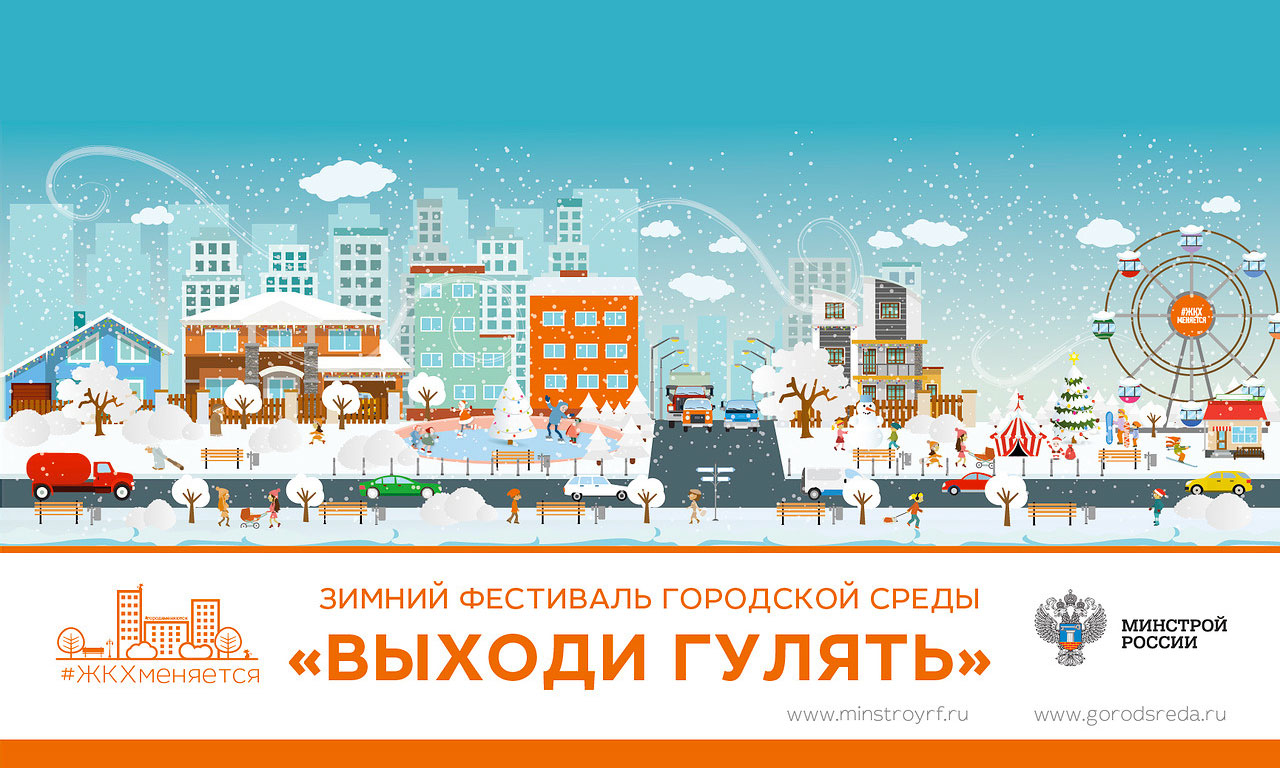 «Выходи гулять!» - так называется фестиваль городской среды. Местом проведения мероприятий в рамках фестиваля станут общественные территории и дворовые территории многоквартирных домов, благоустроенные в 2017 году, в ходе реализации федерального приоритетного проекта «Формирование комфортной городской среды».В рамках данного фестиваля 06.01.2018 в 14.00 в с. Каргасок,  на дворовой площадке по ул. Гоголя, д. 14 пройдет мероприятие «Рождественские старты» для жителей многоквартирного дома.Всероссийский зимний фестиваль «Выходи гулять!» инициирован Минстроем РФ и будет проходить во всех регионах, успешно справившихся с реализацией федеральной программы «Формирование комфортной городской среды». 